 R A S P O R E D      Z V O N A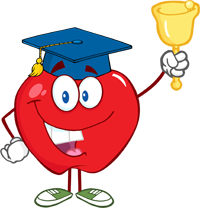 Jutarnji turnus1.sat 8,00 - 8,452.sat 8,50 – 9,35        Veliki odmor za učenike od 1. do 4.r. 3.sat 9,55 – 10,40        Veliki odmor za učenike od 5. do 8.r.   4.sat 10,45 – 11,305.sat 11,35 – 12,206.sat 12,25 – 13,107.sat 13,15 – 14,00     Međusmjena, uč.3. i 4. r.sat 12,25 – 13,10sat 13,15 – 14,00sat 14,05 – 14,50Veliki odmor 14,50- 15,10sat 15,10 – 15,55sat 16,00 – 16,45sat 16,50 – 17,35Popodnevni turnus1.sat 14,00 – 14,452.sat 14,50 – 15,35     Veliki odmor 15,35-15,503.sat 15,50 – 16,354.sat 16,40 – 17,25                                                       Ravnateljica                                                                                                                             Mirjana Torer, mag.prim.educ.